Publicado en  el 20/10/2016 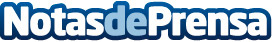 Facebook permite a sus usuarios pedir comida a domicilio sin salir de la red socialFacebook sigue con su estrategia de integrar servicios adicionales en su aplicación principal. La red social ofrece ahora servicios de comida a domicilio y de venta de entradas de cine, teatro y otros eventos.Datos de contacto:Nota de prensa publicada en: https://www.notasdeprensa.es/facebook-permite-a-sus-usuarios-pedir-comida-a_1 Categorias: Telecomunicaciones Gastronomía E-Commerce Dispositivos móviles http://www.notasdeprensa.es